Муниципальное образование «Амурзетское сельское поселение»Октябрьского муниципального района Еврейской автономной областиСОБРАНИЕ ДЕПУТАТОВРЕШЕНИЕ__.__.2019                                                                                                          № __с. АмурзетО внесении изменений в Устав муниципального образования «Амурзетское сельское поселение» Октябрьского муниципального района Еврейской автономной областиВ соответствии с федеральными законами от 06.10.2003 № 131-ФЗ 
«Об общих принципах организации местного самоуправления в Российской Федерации», от 26.07.2019 № 228-ФЗ «О внесении изменений в статью 40 Федерального закона «Об общих принципах организации местного самоуправления в Российской Федерации» и статью 13.1 Федерального закона «О противодействии коррупции», от 02.08.2019 № 283-ФЗ «О внесении изменений в Градостроительный кодекс Российской Федерации и отдельные законодательные акты Российской Федерации», Уставом муниципального образования «Амурзетское сельское поселение» Октябрьского муниципального района Еврейской автономной области Собрание депутатов сельского поселенияРЕШИЛО:	1. Внести в Устав муниципального образования «Амурзетское сельское поселение» Октябрьского муниципального района Еврейской автономной области, принятый решением Собрания депутатов Амурзетского сельского поселения от 09.08.2005 № 16 (с изменениями в редакции решений Собрания депутатов Амурзетского сельского поселения от 26.04.2006 № 15, от 26.10.2007 № 63, от 29.01.2008 № 5, от 07.06.2008 № 34, от 30.12.2008 № 31, от 29.05.2009 № 75, от 04.08.2009 № 87, от 26.11.2009 № 104,  от 06.04.2010 № 150, от 22.07.2010 № 172, от 25.11.2010 № 199, от 25.02.2011 № 233, от 02.08.2011 № 286, от 24.11.2011 № 307, от 29.12.2011 № 313, от 29.02.2012 № 334, от 31.05.2012 № 356, от 31.08.2012 № 374, от 26.04.2013 № 440, от 13.06.2013 № 455,  от 28.11.2013 № 19,  от 27.03.2014 № 55, от 24.07.2014 № 71, от 07.11.2014 № 83, от 25.02.2015 № 113, от 30.04.2015 № 144, от 31.07.2015 № 162, от 08.10.2015 № 177,  от 11.03.2016 № 213, от 22.06.2016  № 245, от 27.04.2017 № 310, от 22.06.2017 № 315, от 03.08.2017 № 320, от 23.11.2017 № 342, от 01.02.2018 № 375, от 29.03.2018 № 384, от 14.08.2018 № 409, от 20.09.2018 № 5, от 24.12.2018 № 41, от 23.08.2019 № 73), 
следующие изменения:1.1. Статью 3 дополнить пунктом 28 следующего содержания:«28) принятие в соответствии с гражданским законодательством Российской Федерации решения о сносе самовольной постройки, решения 
о сносе самовольной постройки или ее приведении в соответствие 
с предельными параметрами разрешенного строительства, реконструкции объектов капитального строительства, установленными правилами землепользования и застройки, документацией по планировке территории, или обязательными требованиями к параметрам объектов капитального строительства, установленными федеральными законами.». 1.2. Статью 13 изложить в следующей редакции:«Статья 13. Опрос граждан	Порядок назначения и проведения опроса граждан на территории сельского поселения определяется решением Собрания депутатов сельского поселения в соответствии с законом Еврейской автономной области.».1.3. В статье 21:1.3.1. Пункт 7 дополнить словами «, если иное не предусмотрено Федеральным законом от 06.10.2003 № 131-ФЗ «Об общих принципах организации местного самоуправления в Российской Федерации».».1.3.2. Дополнить пунктами 7.1. и 7.2. следующего содержания:«7.1. К главе сельского поселения, представившему недостоверные или неполные сведения о своих доходах, расходах, об имуществе и обязательствах имущественного характера, а также сведения о доходах, расходах, об имуществе и обязательствах имущественного характера своих супруги (супруга) и несовершеннолетних детей, если искажение этих сведений является несущественным, могут быть применены следующие меры ответственности:1) предупреждение;2) освобождение главы сельского поселения от должности в Собрании депутатов сельского поселения с лишением права занимать должности в Собрании депутатов сельского поселения до прекращения срока его полномочий;3) освобождение от осуществления полномочий на постоянной основе с лишением права осуществлять полномочия на постоянной основе до прекращения срока его полномочий;4) запрет занимать должности в Собрании депутатов сельского поселения до прекращения срока его полномочий;5) запрет исполнять полномочия на постоянной основе до прекращения срока его полномочий.7.2. Порядок принятия решения о применении к главе сельского поселения мер ответственности, указанных в пункте 7.1 настоящей статьи, определяется решением Собрания депутатов сельского поселения в соответствии с законом Еврейской автономной области.».1.4. В статье 23:1.4.1. Пункт 3 дополнить словами «, если иное не предусмотрено Федеральным законом от 06.10.2003 № 131-ФЗ «Об общих принципах организации местного самоуправления в Российской Федерации».».1.4.2. Дополнить пунктами 4 и 5 следующего содержания:«4. К главе сельского поселения – председателю Собрания депутатов, представившему недостоверные или неполные сведения о своих доходах, расходах, об имуществе и обязательствах имущественного характера, 
а также сведения о доходах, расходах, об имуществе и обязательствах имущественного характера своих супруги (супруга) и несовершеннолетних детей, если искажение этих сведений является несущественным, могут быть применены следующие меры ответственности:1) предупреждение;2) освобождение главы сельского поселения – председателя Собрания депутатов от должности в Собрании депутатов сельского поселения с лишением права занимать должности в Собрании депутатов сельского поселения до прекращения срока его полномочий;3) освобождение от осуществления полномочий на постоянной основе с лишением права осуществлять полномочия на постоянной основе до прекращения срока его полномочий;4) запрет занимать должности в Собрании депутатов сельского поселения до прекращения срока его полномочий;5) запрет исполнять полномочия на постоянной основе до прекращения срока его полномочий.5. Порядок принятия решения о применении к главе сельского поселения – председателю Собрания депутатов мер ответственности, указанных в пункте 4 настоящей статьи, определяется решением Собрания депутатов сельского поселения в соответствии с законом Еврейской автономной области.».1.5. В статье 24:1.5.1. Подпункт 10 пункта 1 признать утратившим силу.	1.5.2. В подпункте 11 пункта 1 числа «1, 3, 5, 7, 7.2» заменить числами  «3, 3.1-1, 3.2, 3.3, 4 - 6.2, 7 - 7.2».  1.5.3. Пункт 1.1 изложить в следующей редакции:«1.1. Полномочия главы сельского поселения прекращаются досрочно в случае несоблюдения ограничений, запретов, неисполнения обязанностей, установленных Федеральным законом от 25.12.2008 № 273-ФЗ «О  противодействии    коррупции»,   Федеральным    законом   от   03.12.2012 № 230-ФЗ «О контроле за соответствием расходов лиц, замещающих государственные должности, и иных лиц их доходам», Федеральным законом от 07.05.2013 № 79-ФЗ «О запрете отдельным категориям лиц открывать и иметь счета (вклады), хранить наличные денежные средства и ценности в иностранных банках, расположенных за пределами территории Российской Федерации, владеть и (или) пользоваться иностранными финансовыми инструментами», если иное не предусмотрено Федеральным законом от 06.10.2003 № 131-ФЗ «Об общих принципах организации местного самоуправления».».	1.6. В статье 25:1.6.1.  Абзац четырнадцатый дополнить словами «, если иное не предусмотрено Федеральным законом от 06.10.2003 № 131-ФЗ «Об общих принципах организации местного самоуправления».».1.6.2. Дополнить абзацами следующего содержания:«К депутату Собрания депутатов, представившему недостоверные 
или неполные сведения о своих доходах, расходах, об имуществе и обязательствах имущественного характера, а также сведения о доходах, расходах, об имуществе и обязательствах имущественного характера своих супруги (супруга) и несовершеннолетних детей, если искажение этих сведений является несущественным, могут быть применены следующие меры ответственности:1) предупреждение;2) освобождение депутата Собрания депутатов от должности в Собрании депутатов сельского поселения с лишением права занимать должности в Собрании депутатов сельского поселения до прекращения срока его полномочий;3) освобождение от осуществления полномочий на постоянной основе с лишением права осуществлять полномочия на постоянной основе до прекращения срока его полномочий;4) запрет занимать должности в Собрании депутатов сельского поселения до прекращения срока его полномочий;5) запрет исполнять полномочия на постоянной основе до прекращения срока его полномочий.Порядок принятия решения о применении к депутату Собрания депутатов мер ответственности, указанных в настоящей статье, определяется решением Собрания депутатов в соответствии с законом Еврейской автономной области.».1.7. Пункт 1 статьи 27 дополнить подпунктом 30 следующего содержания:«30) принятие в соответствии с гражданским законодательством Российской Федерации решения о сносе самовольной постройки, решения 
о сносе самовольной постройки или ее приведении в соответствие 
с предельными параметрами разрешенного строительства, реконструкции объектов капитального строительства, установленными правилами землепользования и застройки, документацией по планировке территории, или обязательными требованиями к параметрам объектов капитального строительства, установленными федеральными законами.».1.8. В статье 28: 1.8.1. Пункт 3 дополнить словами «, если иное не предусмотрено Федеральным законом от 06.10.2003 № 131-ФЗ «Об общих принципах организации местного самоуправления».».1.8.2. Дополнить пунктами 4 и 5 следующего содержания:«4. К главе администрации сельского поселения, представившему недостоверные или неполные сведения о своих доходах, расходах, об имуществе и обязательствах имущественного характера, а также сведения 
о доходах, расходах, об имуществе и обязательствах имущественного характера своих супруги (супруга) и несовершеннолетних детей, если искажение этих сведений является несущественным, могут быть применены следующие меры ответственности:1) предупреждение;2) освобождение главы администрации сельского поселения от должности в Собрании депутатов сельского поселения с лишением права занимать должности в Собрании депутатов сельского поселения до прекращения срока его полномочий;3) освобождение от осуществления полномочий на постоянной основе с лишением права осуществлять полномочия на постоянной основе до прекращения срока его полномочий;4) запрет занимать должности в Собрании депутатов сельского поселения до прекращения срока его полномочий;5) запрет исполнять полномочия на постоянной основе до прекращения срока его полномочий.5. Порядок принятия решения о применении к главе администрации сельского поселения мер ответственности, указанных в пункте 4 настоящей статьи, определяется решением Собрания депутатов сельского поселения в соответствии с законом Еврейской автономной области.».1.9. В статье 30.1:1.9.1. Абзац второй пункта 7 признать утратившим силу.1.9.2. Подпункт 8 пункта 12 признать утратившим силу.2. Направить настоящее решение о внесении изменений в Устав муниципального образования «Амурзетское сельское поселение» Октябрьского муниципального района Еврейской автономной области в территориальный орган Минюста России для государственной регистрации.3. Опубликовать зарегистрированное решение о внесении изменений 
в Устав муниципального образования «Амурзетское сельское поселение» Октябрьского муниципального района Еврейской автономной области в Информационном вестнике, на официальном интернет сайте Амурзетского сельского поселения и на портале Министерства юстиции Российской Федерации «Нормативные правовые акты в Российской Федерации».4. Настоящее решение вступает в силу после дня его официального опубликования.Глава сельского поселения,председатель Собрания депутатов                                                 Н.В. Шаляпин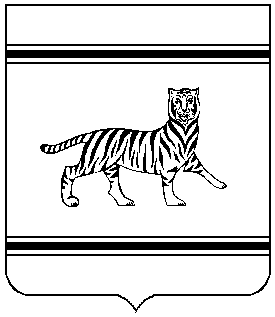 